Esercitazione sulle tabelleCompilare la tabella vuota con il seguente testo. Il risultato finale è raffigurato nell'immagine. In coda alla tabella aggiungere due righe.Disciplina: ItalianoDocente: Giorgio BarbaLivello di partenza della classe: discretoCompetenze 1° biennio:Saper riconoscere e decodificare messaggi impliciti ed espliciti in testi non letterariSaper analizzare e commentare un testo narrativo in base alle categorie basilari della narratologiaSaper parafrasare, analizzare e commentare semplici testi poeticiSaper analizzare passi dei "Promessi Sposi"ABILITA’    1°   BIENNIOOrganizzare un discorso seguendo un ordine logico-temporaleRiferire in modo chiaro e comprensibile, discorsivo, organico e completo i contenuti di un testoRielaborare un testo letto e/o ascoltatoRevisionare un testo scritto apportando le dovute correzioniOrganizzare un testo rispettandone coesione e coerenzaUtilizzare in forma corretta le strutture morfosintattiche e la punteggiaturaUtilizzare in maniera adeguata i connettiviProdurre testi di varia tipologia sulla base delle conoscenze appreseProdurre testi adeguati alle diverse situazioni comunicative, sia in relazione ai contenuti che al codiceCONOSCENZE / CONTENUTI CLASSE 2^TRIMESTRELe caratteristiche strutturali e linguistiche del testo poetico.Senso e suono, tema e messaggio.La favola.Strategie compositive: l’articolo di commento.Il periodo: la frase semplice e la frase complessa.La coordinazione.La subordinazione.Il romanzo storico. I Promessi Sposi: il contesto storico-letterario, l’autore. Lettura e analisi di alcuni capitoli.PENTAMESTRELe caratteristiche strutturali e linguistiche del testo poetico.La poesia religiosa.I Siciliani.La poesia toscana prestilnovistica.Strategie compositive: la recensione.Altre proposizioni subordinate.Il discorso diretto e indiretto.Lettura e analisi di almeno 15 capitoli dei Promessi Sposi.Temi: -Il senso della giustizia.-La Storia, le storie.-L’ambiente specchio dell’anima.-Fede e ragione.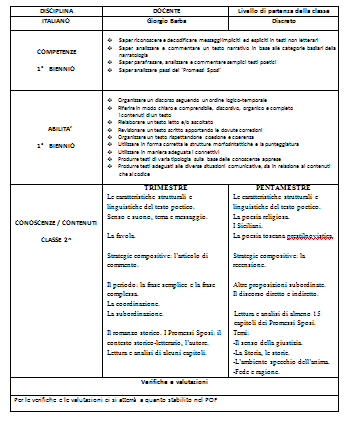 